Name: Prof. Harneet KaurSUMMARY OF LESSON PLANS OF COLLEGE FACULTYSUBJECT: ENGLISHTextbook Prescribed: Interpreting A Play: The Merchant of Venice & Developing Composition SkillsName of College: I.G.N. College, Ladwa      Academic Session: 2022-23       Class: B.A.-III       Semester: VI           Months: Feb – May 2023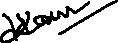 Harneet KaurAsstt ProfessorDept of EnglishName: Prof. Harneet KaurSUMMARY OF LESSON PLANS OF COLLEGE FACULTYSUBJECT: ENGLISHTextbook Prescribed: Centre Stage: A Textbook of Plays and Language Skills Name of College: I.G.N. College, Ladwa      Academic Session: 2022-23       Class: B.A.-II       Semester: IV          Months: Feb – May 2023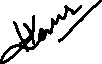 Harneet KaurAsstt ProfessorDept of EnglishMonthTopics/ Chapters to be coveredAcademic activity to be organizedAssignments/ Tests to be givenFebIntroducing Syllabus & Scheme of ExaminationPrécis WritingOne word substitutionIntroduction: Drama as a genreThe Basic Elements of Theatre: The Text, Performance, Audience, Reception, Convention, Dialogue. Stagecraft, Rhythm, Tone and StyleThe Aristotelian Poetics: Elements of TragedyThe Origin and Growth of English DramaGrowth of Elizabethan TheatreTypes of DramaIntroducing the playwright William ShakespeareBrief summary of the play: The Merchant of VeniceScene wise Textual reading and detailed explanation of Act IGroup DiscussionPrécis ExercisesVocabulary Exercise Reading PracticeListening PracticeComprehension ExercisesAssignments/ Practice Tests on Précis Writing, One Word Substitution, Reference to the context and explanationMarScene wise Textual reading and detailed explanation of Act I (Continued) & IIOne word substitution (Continued)Business and Official LettersE-mail WritingGroup DiscussionComprehension ExercisesVocabulary ImprovementListening Practice Reading PracticeComposition Skill DevelopmentWriting PracticeAssignments/ Tests on Précis Writing, One word substitution, composition exercises, Reference to the context and explanationAprScene wise Textual reading and detailed explanation of Act III & IVCircularMemoRTIGroup DiscussionComprehension ExercisesListening PracticeReading PracticeVocabulary ImprovementComposition Skill DevelopmentWriting PracticeAssignments/ Tests on the text-based questions & composition exercises, Reference to the context and explanationMayScene wise Textual reading and detailed explanation of Act VDiscussion on different aspects of the Play and characters of the play. Revision & Practice.Group DiscussionComprehension Exercises Listening PracticeReading PracticeVocabulary ImprovementWriting PracticeDoubt SessionsRevision Tests on the text-based questions & composition exercises, Reference to the context and explanationMonthTopics/ Chapters to be coveredAcademic activity to be organizedAssignments/ Tests to be given       FebIntroducing Syllabus & Scheme of ExaminationExtended Language Skills: TranslationIntroduction to Text: Drama/Play as a Genre Textual reading and critical analysis of “The Envoy” by BhasaComprehension ExercisesVocabulary: Synonyms and AntonymsGroup DiscussionPractice on Tenses Translation and Re translation PracticeComprehension ExercisesReading PracticeVocabulary ExercisesPractice tests on Tenses, Translation & Re translation exercises, text-based questions & exercises, Phonetic TranscriptionMarTextual reading and critical analysis of “The Swan Song” by Anton Chekhov and “The Monkey’s Paw” by W.W. Jacobs Comprehensive ExercisesVocabulary: Synonyms and AntonymsPhonetic Transcription Syllable and Syllabic StructureStress, word stress, intonationExtended Language Skills: Dialogue Writing, Writing E-mails  Group DiscussionComprehension ExercisesReading PracticeVocabulary Exercises Dialogue Writing Practice Recapitulation of Speech SoundsPPT Presentation on Speech Sounds Practice of Speech Sounds, Syllable & word stress Transcription Practice Practical sessions on E-mail formats on computer/LaptopAssignments/Tests on   Comprehension Exercises, Practice Tests on phonetic transcription, Synonyms & Antonyms, Make Sentences, Dialogue writing exercises, E-mail Writing  AprilTextual reading and critical analysis of “Before Breakfast” by Eugene O’Neill and “The Sleepwalkers” by Nissim EzekielComprehensive ExercisesVocabulary: Synonyms and AntonymsPhonetic Transcription Extended Language Skills: Writing Resume Writing    Group DiscussionComprehension ExercisesReading PracticeVocabulary ExercisesTranscription PracticePractice on Extended Language Skills Practice of Explanation of extracts from the plays with reference to contextAssignments/ Tests on the text-based questions & exercises, Practice Tests on Phonetic Transcriptions, Synonyms & Antonyms, Resume Writing, Make Sentences, MayExtended Language Skills: Writing Book Reviews Comprehensive ExercisesVocabulary: Synonyms and AntonymsPhonetic Transcription Practice of Textual ExercisesRevision Group DiscussionComprehension ExercisesReading PracticeVocabulary ExercisesTranscription PracticePractice on Extended Language Skills Practice of Explanation of extracts from the plays with reference to context Doubt SessionsAssignments/ Tests on the text-based questions & exercises, Practice Tests on Phonetic Transcriptions, Synonyms & Antonyms, Book reviewsIntra Class QuizRevision Tests